Il sottoscritto [inserire Cognome e nome del parroco], in qualità di parroco e legale rappresentante della Parrocchia [inserire nome Parrocchia], con sede in [inserire Comune della Parrocchia] via [inserire indirizzo Parrocchia]e la famiglia del minore iscritto/a, attraverso il portale iscrizioni dell’Arcidiocesi di Bologna, all’attività di “Estate Ragazzi 2021” proposta da questa parrocchia, entrambi consapevoli di tutte le conseguenze civili e penali previste in caso di dichiarazioni mendaci,SOTTOSCRIVONOil seguente patto di responsabilità reciproca inerente la frequenza del minore all’attività di “Estate Ragazzi 2021” organizzato dalla Parrocchia.I genitori (o tutore legale) dichiarano:- di essere a conoscenza delle misure di contenimento del contagio vigenti alla data odierna;- che il minore, o un convivente dello stesso all’interno del nucleo familiare, non è sottoposto alla misura della quarantena ovvero che non è risultato positivo al COVID-19;- di impegnarsi a trattenere il proprio figlio a casa in presenza di febbre superiore a 37,5° o di altri sintomi (es. tosse, raffreddore, congiuntivite) e di informare tempestivamente il pediatra e il parroco/responsabile della parrocchia/dell’oratorio della comparsa dei sintomi o febbre;- di essere consapevole ed accettare che, in caso di insorgenza di febbre superiore a 37,5° o di altra sintomatologia (tra quelle sopra riportate), l’Ente Gestore provvederà all’isolamento immediato del minore, informando immediatamente i familiari che tempestivamente lo porteranno a casa. Il medico curante/pediatra di libera scelta valuterà il caso e provvederà, eventualmente, a contattare il Dipartimento di Sanità Pubblica (DSP) per la programmazione dell’effettuazione del tampone naso-faringeo e per disporre le modalità di gestione e le precauzioni da adottare in attesa degli approfondimenti diagnostici, compreso l’immediato allontanamento della persona sintomatica dalla struttura, a cura del genitore o altro adulto responsabile;- di attenersi scrupolosamente a tutte le indicazioni che verranno date dalla Parrocchia, derivanti dalle normative nazionali e regionali;- di essere stato adeguatamente informato dagli organizzatori dell’attività di Estate Ragazzi di tutte le disposizioni organizzative e igienico sanitarie per la sicurezza e per il contenimento del rischio di diffusione del contagio da Covid-19, ed in particolare delle disposizioni per gli accessi e l’uscita dal campo e di non poter accedere, se non per situazioni di comprovata emergenza, all’area dell’attività di Estate Ragazzi, durante lo svolgimento delle attività ed in presenza dei ragazzi;- di essere consapevole ed accettare che il minore dovrà rispettare le indicazioni sanitarie durante il periodo dell’attività, che debba utilizzare la mascherina negli spazi interni ed esterni della parrocchia e assicurare il distanziamento sociale, nonché negli spostamenti in entrata/uscita e per recarsi da un luogo ad un altro (es. per andare ai servizi igienici, al bar all’interno dell’oratorio…);- di impegnarsi ad adottare, anche nei tempi e nei luoghi della giornata che il minore non trascorre in Parrocchia per l’attività di Estate Ragazzi, comportamenti di massima precauzione circa il rischio di contagio;- di essere consapevole che nel momento di una ripresa di attività di interazione, seppur controllata, non è possibile azzerare il rischio di contagio che invece va ridotto al minimo attraverso la scrupolosa e rigorosa osservanza delle misure di precauzione e sicurezza previste da appositi protocolli per lo svolgimento delle attività; per questo è importante osservare la massima cautela anche al di fuori del contesto di Estate Ragazzi.Il parroco dichiara:- di aver puntualmente informato, contestualmente all’iscrizione, rispetto ad ogni disposizione adottata per contenere la diffusione del contagio da Covid-19 e di impegnarsi a comunicare tempestivamente eventuali modifiche o integrazioni delle disposizioni (in particolar modo: modalità di ingresso e di uscita; obbligo di mantenere la distanza di un metro e di indossare la mascherina; norme igieniche);- che per la realizzazione dell’attività di Estate Ragazzi la Parrocchia si avvale di personale adeguatamente formato su tutti gli aspetti riferibili alle vigenti normative in materia di organizzazione di servizi estivi, in particolare sulle procedure igienico sanitarie di contrasto alla diffusione del contagio. Il personale stesso si impegna ad osservare scrupolosamente ogni prescrizione igienico sanitaria e a recarsi al lavoro solo in assenza di ogni sintomatologia riferibile al Covid-19;- di non promuovere attività che comportino il contatto tra diversi moduli (“bolle”) di bambini nei quali è organizzata l’attività di Estate Ragazzi;- di attenersi rigorosamente e scrupolosamente, nel caso di acclarata infezione da Covid-19 da parte di un bambino o adulto frequentante l’oratorio, ad ogni disposizione dell’autorità sanitaria locale.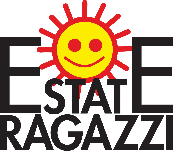 Patto di responsabilità reciproca Covid-19tra la Parrocchia [inserire nome Parrocchia] e le famiglieper l’attività di Oratorio “Estate Ragazzi 2021”LOGOparrocchia